Call for Presentations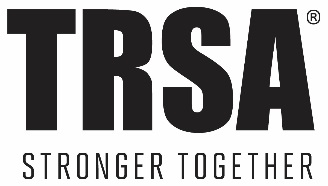 Proposal Submission FormForm must be completed and emailed to CFP@trsa.org in order to be accepted. All submitters will be notified of their final selection status via email within 4 to 6 weeks of submitting.Before completing your proposal, please be sure to read the Call for Presentations Guidelines, which outlines the guidelines for submission, describes what reviewers are looking for and explains TRSA’s various speaking opportunities. SUBMITTER INFORMATIONSubmitter Name: 	Title: 			Company:  Address: 	Phone Number: 	  	Email Address: Define Member Status: TRSA Operator Member		 TRSA Associate Member PRESENTATION INFORMATIONTitle of Presentation: Educational level (select one): Fundamental	 Intermediate	 AdvancedHas this presentation been previously presented? Yes	 No If yes, please describe when, where and to what audience/organization the presentation was presented: Check the TRSA event at which you are interested in presenting:
    	Annual Conference	Annual Safety Summit	Healthcare ConferenceProduction Summit (two opportunities each year)	Monthly WebinarCheck the session format most appropriate for your proposed presentation:    	Speed Session (30 minutes)     	Traditional Presentation (60 minutes)      	Panel Discussion (60 – 90 minutes)    	Hands-on Presentation/Workshop (90 minutes)      	Webinar (60 minutes) Provide a description of your presentation. Description must include AT LEAST THREE course objectives, learning outcomes or specific take-aways attendees can expect to gain from your presentation (limit to 300 words): Indicate the target audience:SPEAKER INFORMATIONAll speakers must be identified at the time of submission. Names, titles, and contact information must be provided.Speaker Name: 	Title: 			Company:  Address: 	Phone Number: 	  	Email Address: Check the box below to indicate that you agree:   If selected, speaker(s) agrees to TRSA’s Call for Presentation’s Submission Guidelines, which include submitting all presentation materials (slides, etc.) to TRSA staff for review and approval 30 days prior to the event.  Speaker Bio (limit to 150 words):Reference 1 (provide the name and contact information for someone that could serve as a reference for the speaker): Reference 2 (provide the name and contact information): Additional speakers (list name, title, company and TRSA Member Status of each additional speaker): Additional Speaker Bio, if applicable (limit to 150 words):Additional Speaker Bio, if applicable (limit to 150 words):Additional Speaker Bio, if applicable (limit to 150 words):Once completed, save this document to your computer and email it to CFP@trsa.org. All submitters will be notified of their final selection status via email within 4 to 6 weeks of submitting.QUESTIONS? Email us at CFP@trsa.org or call 703.519.0029 x 116